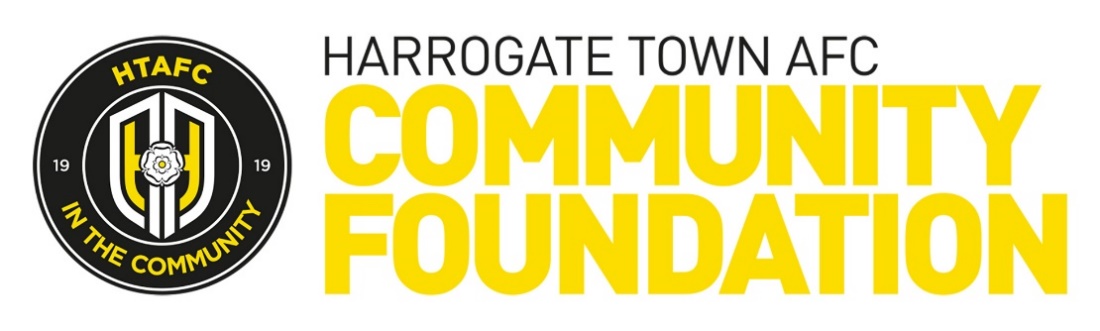 JOB DESCRIPTIONHarrogate Town AFCPERSONAL SPECIFICATIONJob TitlePE and Premier League Primary Stars CoachDepartmentHTAFC Community FoundationLine Manager &Reporting ProceduresRobert Mason – PE & School Sport ManagerHours of workPart time & Full time hours availableBasic pay£20,319 - £22,500 FTE (Dependent upon qualifications & experience)Holiday entitlement28 days holiday, pro rata for contracted hoursKey internal relationshipsPE & School Sport Manager, Health & Wellbeing Coordinatorr, Social Inclusion Coordinator Purpose of the jobThe role will be responsible for the delivery, including monitoring & evaluation of the Premier League Primary Stars (PLPS) & various other PE & School Sport Programme for children aged between 5 and 11 in primary school settings.  Using the power of football to enhance the learning and enjoyment of physical activity within local schools and communities. 
Key Tasks & ResponsibilitiesThe successful candidate will deliver on the  PL Primary Stars Programme which will be led by the PE & School Sports Manager.Duties include but are not limited to;
Planning and delivering a variety of inclusive curriculum PE lessons and extra-curricular sessions in Primary schools.Delivering the Supporting Teachers element of the PLPS Programme Delivering on a variety of classroom based interventions including Active maths, PL Reading Stars and other EDI & PSHE content.Tracking attendance and engagement of pupils and teachers at your designated schools in line with the projects Key Performance Indicators using the online monitoring platform Sales Force. To be accountable for the welfare of children and vulnerable adults under your supervision in line with the Foundation’s Safeguarding Children and Vulnerable Adult Policy.To be punctual and act in a professional manner at all times, representing HTAFC Community Foundation and the partner organisations.To be responsible for any trainees, junior staff, work placements or volunteers under your supervision.To report any accidents to staff and/or participants involved in HTAFC activities (accident reporting sheets provided to be passed to the Safeguarding Manager).The role will also embrace equality, diversity and inclusivity matters in order to facilitate a consistent, co-ordinated and embedded approach to fairness and opportunity across the Foundation.To cover, as and when required, other duties within HTAFC To undertake other duties, training and/ or hours of work as may be reasonably required which are consistent with the general level and responsibility of this role.This role will include working matchdays, assisting with community activities/engagement.This is not a full and exhaustive list and further requirements may be added from time to time. QualificationsQualificationsEssentialDesirableKnowledge & ExperienceKnowledge & Experience1Relevant Sports Coaching Degree2UKCC Level 1 Coaching Qualification in Football3UKCC Level 2 Coaching Qualification in Football4UKCC Level 2 Multiskills5L3 in Supporting the Delivery of Physical Education and School Sport6Other relevant NGB qualifications7FA Emergency Aid8FA Safeguarding Certificate9Previous experience of delivering sports or multisports to children of primary school age10Experience of mentoring trainees, students, volunteers or teachers in sports sessions11Experience of working with the 5-16 year age groupsPersonal Qualities & SkillsPersonal Qualities & Skills12Ability to plan and deliver quality, engaging and challenging session to maximise player enjoyment and development13Interpersonal skills – must be a consistent team performer and able to forge excellent working relationships14Have a polite and courteous manner and a personable approach15Energetic and forward thinking16Can offer solutions to problems, using initiative and common sense17Willing to work in high pressure situations18Confident, positive and happy speaking/interacting with people19  Be organised and have good time management skills20Reliable and dependable at all times21Honest, reliable and trustworthy Other RequirementsOther Requirements22A willingness to learn and develop as an individual, through CPD23  Applicants must be over the age of 1824A willingness to undertake administration tasks as necessary25 A  passion for Harrogate Town AFC and success of the clubSafeguarding Safeguarding 26To have due regard for safeguarding and child protection policies, including the welfare of children and young people  27All new employees are subject to DBS checks, with our safeguarding officer. GENERAL INFORMATIONGENERAL INFORMATIONGENERAL INFORMATIONThe Employee must at all times carry out his/her responsibilities with due regard to Harrogate Town AFC policies and procedures.The Employee must act to protect all young people and vulnerable adults that are in their care, following the club’s Safeguarding and Child Protection Policy at all times. The Employee must report any misconduct or suspected misconduct to the Safeguarding Manager.The Employee must ensure a positive commitment towards equality and diversity by treating others fairly and not committing any form of direct or indirect discrimination, victimisation or harassment of any description and to promote positive working relations amongst Employees and customers.The above Job Description is not intended to be exhaustive, the duties and responsibilities may therefore vary over time according to the changing needs of the club. The Employee must at all times carry out his/her responsibilities with due regard to Harrogate Town AFC policies and procedures.The Employee must act to protect all young people and vulnerable adults that are in their care, following the club’s Safeguarding and Child Protection Policy at all times. The Employee must report any misconduct or suspected misconduct to the Safeguarding Manager.The Employee must ensure a positive commitment towards equality and diversity by treating others fairly and not committing any form of direct or indirect discrimination, victimisation or harassment of any description and to promote positive working relations amongst Employees and customers.The above Job Description is not intended to be exhaustive, the duties and responsibilities may therefore vary over time according to the changing needs of the club. The Employee must at all times carry out his/her responsibilities with due regard to Harrogate Town AFC policies and procedures.The Employee must act to protect all young people and vulnerable adults that are in their care, following the club’s Safeguarding and Child Protection Policy at all times. The Employee must report any misconduct or suspected misconduct to the Safeguarding Manager.The Employee must ensure a positive commitment towards equality and diversity by treating others fairly and not committing any form of direct or indirect discrimination, victimisation or harassment of any description and to promote positive working relations amongst Employees and customers.The above Job Description is not intended to be exhaustive, the duties and responsibilities may therefore vary over time according to the changing needs of the club. JOB DESCRIPTION AGREEMENTJOB DESCRIPTION AGREEMENTJOB DESCRIPTION AGREEMENTI can confirm that I have read, understand and agree with the job description and that I will adhere to it at all times.I can confirm that I have read, understand and agree with the job description and that I will adhere to it at all times.I can confirm that I have read, understand and agree with the job description and that I will adhere to it at all times.Employee’sName:Employee’sSignature:Date:Line ManagersName:Line ManagersSignature:Date: